ПРИПРЕМА ЗА ИЗВОЂЕЊЕ ЧАСА ТОК ЧАСА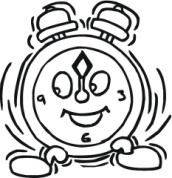 Датум17.10.2019.Школа и разредОШ „Свети Сава“, трећи  разредНаставник Мирјана Рашић МитићПредметМатематика – ОГЛЕДНИ ЧАСОдељење3/1 и 3/5Наставна јединицаУвод у алгоритамски начин размишљањаВрста (тип) часаРадионицаОблици радаГрупниНаставне методеИнтерактивна демонстрациона са симулацијом , дијалошка, илустративна, хеуристичка, проблемскаНаставна средстваисцртано поље величине 7х7картице са инструкцијама за кретањеслике знаменитости Ниша и здраве хране које су претходно ученици припремилиМесто извођења наставе:Свечана сала школеЦиљКроз игролике активности ученици развијају начин размишљање корак-по-корак у решавању проблемаИсходиУченик ће бити у стању да:разуме начин бинарне претраге планира и предвиђа активности кретањаАктивности наставникаНаставник припрема материјале за рад на часу, даје упутства за поједине активности, усмерава рад група и врши демонстрацију Активности ученикаУченици учествују и дискутују, излажу закључке, дају предлоге за решење проблема, уочавају правила.Међупредметне компетенцијеУченик развија компетенције за:целоживотно учење;решавање проблема;комуникацију, одговорно учешће и сарадњу;дигиталне компетенцијерад са подацима и садржајима.Литература за наставникеи ученикеhttps://codeweek.eu/Корелација Међупредметна корелација: Информатика и рачунарство, математика, свет око насУводни део часа:(10 минута) Наставник поставља питање: Замислио сам један број од 1 до 15. Погодите који!Кроз разговор ученици разматрају колико покушаја је потребно да би се нашао непознати број.Наставник даље даје још једну информацију: Ако могу да вам одговорим и дам информацију да је мој број мањи или већи од вашег, какву тактику ћете сада смислити да најбрже дођете до резултата?Очекује се да ученици методом покушаја закључе да је потребно да прво питају за средњи број задатог интервала и тако преполове број могућности, а да затим све то само понављају са преосталим бројевима. Ова метода, заправо, представља начин бинарне претраге низова, која се користи у рачунарству.Главни део часа:минута)Ученици су подељени у 2 екипе. Наставник демонстрира игру Коди-Роби у којој се робот Роби, слушајући инструкције програмера Кодија, креће по пољима исцртане табле до одређеног циља. Наставник распоређује слике по пољима и задаје задатак, на пример: Како стићи до Чегра? Или: стигните најкраћим путем до здраве хране. Сваки задатак ради по троје деце из екипе. Упутства за кретање ученици састављају ређањем картица: иди напред, окрени се лево, окрени се десно. Када су обе екипе завршиле задатак, најпре екипа која је била спорија проверава путању коју је саставила друга екипа и ако је тачна – та екипа добија поен. Ако није тачна, проверава се решење друге екипе и ако је оно тачно, та екипа добија поен. Наставник постепено отежава задатке постављајући препреке које Роби мора да заобиђе.Завршни део часа:(5 минута)Евалуација часа кроз разговор.Наставник даје упутство ученицима како ову игру могу да играју и на папиру или у дворишту. У том случају картице једноставно замењују стрлице: ↑, →, ←.Материјали: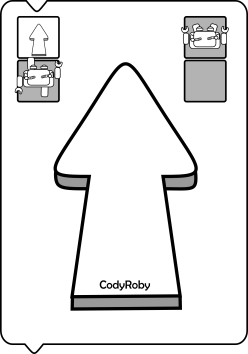 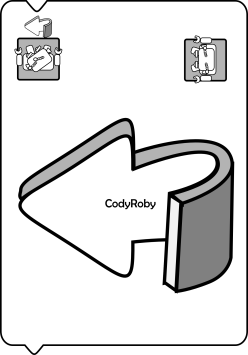 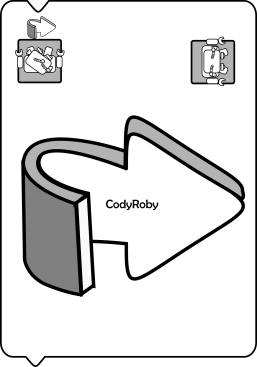 Слике: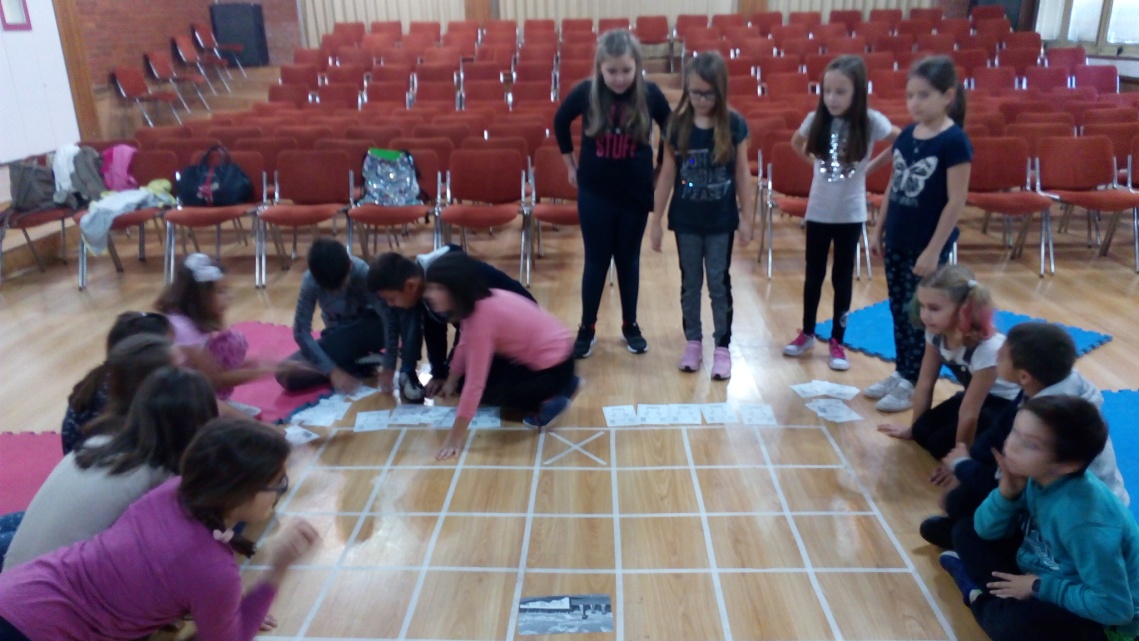 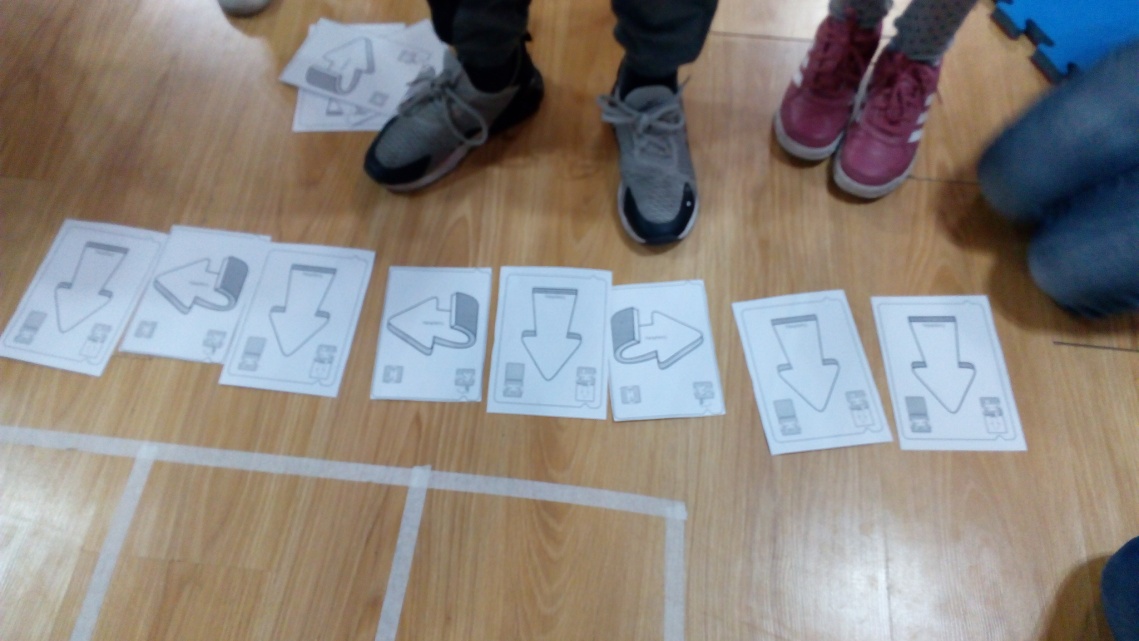 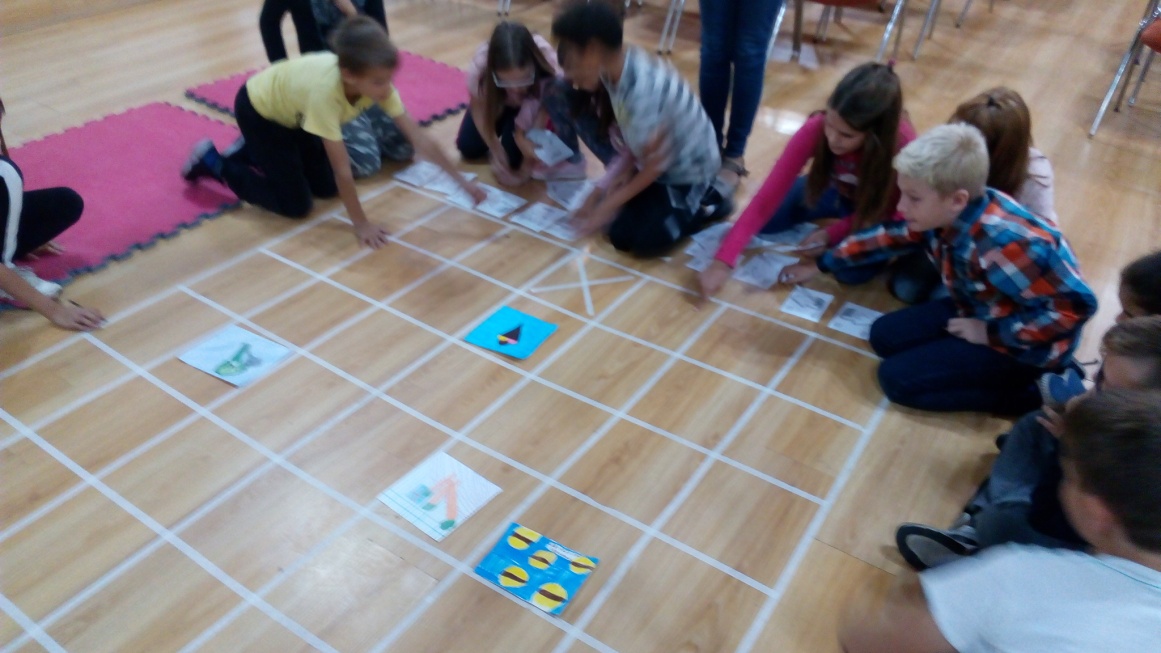 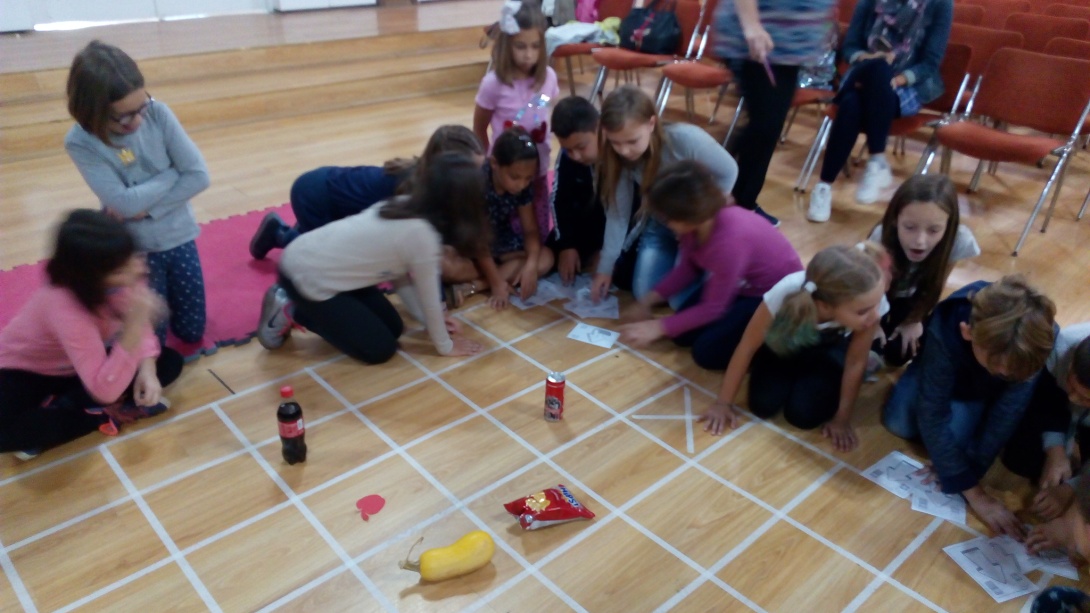 